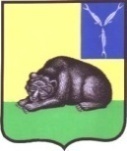 СОВЕТ МУНИЦИПАЛЬНОГО ОБРАЗОВАНИЯ ГОРОД ВОЛЬСКВОЛЬСКОГО МУНИЦИПАЛЬНОГО РАЙОНАСАРАТОВСКОЙ ОБЛАСТИРЕШЕНИЕ31 марта 2014 года                            № 9/3- 43                                        г. ВольскО даче согласия муниципальному унитарному предприятию  муниципального образования город Вольск «Дорожник» на получение банковской гарантии в Саратовском РФ ОАО «Россельхозбанк»          В целях создания условий для обеспечения деятельности муниципального предприятия муниципального образования город Вольск «Дорожник», руководствуясь ч.4 ст.18 Федерального закона «О государственных и муниципальных предприятиях» № 161-ФЗ,  ст.ст.45,51  Федерального закона «О контрактной системе в сфере закупок товаров, работ, услуг для обеспечения государственных и муниципальных закупках»  № 44-ФЗ,  ст. 19 Устава муниципального образования город Вольск,  на основании обращения муниципального унитарного предприятия муниципального образования город Вольск «Дорожник», Совет муниципального образования город Вольск РЕШИЛ:          1. От лица муниципального образования город Вольск дать согласие муниципальному унитарному предприятию муниципального образования город Вольск «Дорожник» на заключение соглашения с Саратовским РФ ОАО «Россельхозбанк» о порядке и условиях выдачи банковской гарантии на следующих условиях:1.1. Представляемая сумма ответственности по банковской гарантии не более в размере 545372,55 рублей (пятьсот сорок пять тысяч триста семьдесят два рубля пятьдесят пять копеек).1.2. Срок действия банковской гарантии до 31 октября 2014 года.1.3. Бенефициаром по гарантии является управление муниципального хозяйства администрации Вольского муниципального района (далее УМХ администрации ВМР).1.4. Банковская гарантия обеспечивает исполнение обязательств МУП «Дорожник» по муниципальному контракту, заключённому в будущем с УМХ администрации ВМР «Летнее содержание дорог общего пользования муниципального образования город Вольск в 2014 году». 1.5. Вознаграждение за выдачу банковской гарантии не более 2 %.1.6. В залог предоставляется следующее имущество: автомобиля КАМАЗ 65115 2010 года выпуска – балансовая стоимость 1601900 (один миллион шестьсот тысяч одна тысяча девятьсот) рублей.          2. Контроль за исполнением настоящего решения возложить на Главу муниципального образования город Вольск В.Г. Матвеева и Главу администрации Вольского муниципального района И.И. Пивоварова в пределах компетенций.        3. Решение вступает в силу с момента его принятия.Глава муниципального образованиягород Вольск                                                                                    В.Г. Матвеев